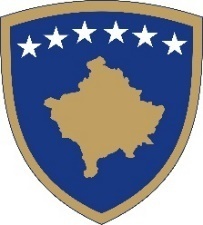 Republika e KosovësRepublika Kosova-RepublicofKosovoQeveria - Vlada - GovernmentMinistria e MbrojtjesMinistarstvoOdbrane / MinistryofDefenseKONCEPT DOKUMENTI PËR FUSHËN E DËRGIMIT TË FORCËS SË SIGURISË SË KOSOVËS JASHTË VENDITPërgatitur nga:  Ministria e MbrojtjesMë:2020HyrjeMiratimi i kornizës së re ligjore për Ministrinë e Mbrojtjes dhe Forcën e Sigurisë së Kosovës, që ka përcaktuar misionin e ri të FSK-së për mbrojtje të sovranitetit dhe integritetit territorial, me detyrë të veçantë mbështetjen ushtarake autoriteteve civile dhe pjesëmarrjen në operacione ndërkombëtare, ka rezultuar edhe me ndryshimin e kornizës aktuale ligjore për dërgimin e FSK-së jashtë vendit. Duke marrë për bazë misionin aktual të Forcës së Sigurisë së Kosovës si dhe procesin e zhvillimit dhe transformimit të FSK-së në Forcë që është e gatshme për pjesëmarrje në operacione ndërkombëtare, synimet për pjesëmarrje në këto operacione dhe integrimin  ne strukturat ndërkombëtare të sigurisë dhe mbrojtjes, si dhe duke qenë se rritja e interesimit për bashkëpunim me vendet mike është në progres, Republika e Kosovës, e në veçanti FSK-ja, në kuadër të bashkëpunimit në fushën e mbrojtjes dhe sigurisë me shtetet dhe organizata ndërkombëtare, synon realizimin e aktivitete ushtarake të përbashkëta në territorin e vendeve tjera së bashku me Forcat e armatosura mike duke mos përjashtuar edhe operacionet. Ministria Mbrojtjes, mbi bazën ligjore aktuale dhe marrëveshjeve dypalëshe, ka marrë pjesë në disa misione humanitare, stërvitje dhe ushtrime të përbashkëta jashtë vendit me shtetet partnere. Në vazhdën e zhvillimit dhe transformimit të FSK-së për të ardhmen, synim i përgjithshëm është edhe anëtarësimi i Republikës së Kosovës  në programin e NATO-së për e PfP-së, (Partneriteti për Paqe) i cili konsiston në dy aspekte: në atë politik dhe ushtarak. Në aspektin politik, nëpërmjet PfP-s Kosova synon të fillojë një kapitull të ri bashkëpunimi dhe partneriteti me NATO-n, e që përbën një hapë para për integrim të plotë në strukturën euroatlantike. Në aspektin ushtarak, Kosova synon të jetë pjesëmarrëse në aktivitete të përbashkëta ushtarake ndërkombëtare me ushtritë e vendeve të ndryshme, përfshirë vendet anëtare dhe vendet partnere të NATO-s, si dhe shpreh gatishmërinë për të marrë pjesë në operacionet ushtarake dhe misionet e ndryshme paqeruajtëse të organizatave ndërkombëtare (OKB-së, NATO-s etj.). Po ashtu, synon të zgjeroj mundësinë e dërgimit të pjesëtarëve të saj në qendra shkollore akademike e trajnuese, ushtrime të përbashkëta fushore e operacione ndërkombëtare me vendet partnere.Ky dokument do të jetë në funksion të përmbushjes së objektivave strategjike shtetërore të fushës së bashkëpunimit dhe integrimit rajonal dhe euroatlantik të përcaktuara në dokumentet kryesore strategjike.Miratimi i këtij dokumenti mundëson krijimin e bazës ligjore në përcaktimin e  kompetencave dhe përgjegjësive të institucioneve në rastet e dërgimit të  FSK-së jashtë vendit si dhe procedurat për dërgim në operacione ndërkombëtare dhe aktivitete tjera ushtarake, mënyrën e tërheqjes, zëvendësimit dhe mënyrën e financimit. Normimi ligjor i kësaj çështje është nevojë dhe domosdoshmëri për zgjidhjen e problematikës së dërgimit të FSK-së jashtë vendit.Figura 1: Tabela  me informacione të përgjithshme për koncept dokumentinKapitulli 1: Përkufizimi i ProblemitKosova aktualisht është i vetmi shtet nga Ballkani Perëndimor që nuk merr pjesë në  operacionet ndërkombëtare me përjashtim ne operacione humanitare dhe në këtë aspekt ende ka vështirësi në rrugën e saj për anëtarësim në organizata dhe mekanizmat rajonale dhe ndërkombëtare të sigurisë dhe mbrojtjes, siç janë: Karta e Adriatikut, PfP, NATO si dhe Organizata për Siguri dhe Bashkëpunim Evropian. Kjo situatë deri më tani e ka penguar perspektivën e Republikës së Kosovës për t’u bërë dhe për të marrë pjesë aktive në misionet e ndryshme në operacione ndërkombëtare.Pamundësia e pjesëmarrjes së Kosovës, me theks të veçantë të FSK-së, në aktivitetet ushtarake të karakterit ndërkombëtar dhe operacionet ndërkombëtare (me përjashtim të atyre humanitare) sikurse ushtritë e vendeve të tjera, janë shkaqet politike dhe ushtarake si në vijim:Mos-anëtarësimi i Kosovës në Organizatën e Kombeve të Bashkuara (OKB) si pasojë e refuzimit të njohjes së shtetit të Kosovës nga dy prej pesë vendeve të përhershme të Këshillit të Sigurimit të OKB-së;Mosnjohja e shtetit të Kosovës nga katër vende të NATO-s. Kjo kryesisht ndërlidhet me atë që NATO funksionon në bazë të konsensusit dhe ky konsensus mungon përderisa katër vende të NATO-s nuk e njohin shtetin e Kosovës;Mos-njohja e shtetit të Kosovës nga pesë vende të BE-së;Pjesëmarrja e kufizuar e Kosovës, respektivisht FSK-së, në disa prej programeve të NATO-s, rrjedhimisht edhe mostrajtimi i Kosovës si vend partner nga NATO;Mungesa e marrëdhënieve kontraktuale në mes të Kosovës dhe NATO-s;Mos-anëtarësimi i Kosovës në programin Partneriteti për Paqe të NATO-s;Mos-anëtarësimi i Kosovës në Kartën e Adriatikut;Pavarësisht të lartëpërmendurave, nxjerrja e legjislacionit të ri ka ngrit nevojën për shqyrtimin e rregullimit të fushës së dërgimit të FSK-së jashtë vendit dhe mos kufizimin e pjesëmarrjes në operacione ndërkombëtare dhe aktivitete tjera ushtarake. Kjo bëhet që në çfarëdo kohe të ekzistojë bazë e shëndosh ligjore për dërgimin e FSK-së jashtë vendit.Legjislacioni në fuqi përcakton pjesëmarrjen e FSK-së në operacione jashtë vendit, qofshin ato operacione me misione paqeruajtëse apo edhe atyre të emergjencave civile, në ushtrime dhe stërvitje të përbashkëta. Lidhur me këtë FSK-ja deri më tani ka përgatitur pjesëtarët dhe ka kontribuar me ekspertizën e saj në operacionet reale rajonale, që ka dëshmuar gatishmërinë e saj për të marrë pjesë aktive edhe në misione ndërkombëtare. FSK-ja edhe përkundër kufizimeve momentale, tani me misionin dhe detyrat e reja të përcaktuara me legjislacionin në fuqi, ka vazhduar të avancojë edhe më tej  kapacitetet e saja për pjesëmarrje në operacione ndërkombëtare.Pas transformimit të Ministrisë së Forcës së Sigurisë së Kosovës (MFSK) në Ministri të Mbrojtjes (MM) dhe FSK-së me mision dhe mandat të ri ushtarak shtrohet nevoja për plotësime shtesë të kësaj çështje duke përgatitur ndryshimet dhe plotësimet e bazës ligjore për dërgimin e FSK-së në operacione ndërkombëtare jashtë vendit, përfshirë edhe aktivitetet tjera ushtarake.Përveç kësaj, hartimi i këtij Koncept-Dokumenti vjen edhe si rezultat i ndryshimeve ligjore dhe misionit të ri të FSK-së dhe nevojës për përcaktimin ligjor dhe procedural të dërgimit të FSK-së jashtë vendit. Sipas ligjit aktual, dërgim jashtë vendit i FSK-së konsiderohet dërgimi i pjesëtarëve ose kontingjentit të FSK-së në operacionet në mbështetje të paqes, operacionet humanitare, si dhe stërvitje dhe ushtrime.Figura 2: Dokumentet përkatëse të politikave, ligjeve dhe aktet nënligjore1.1. Përshkrimi i Kornizës aktuale ligjore Korniza ligjore ekzistuese e cila rregulloren çështjet që ndërlidhen me fushën e dërgimit të FSK jashtë vendit janë si në vijim:Kushtetuta, më saktësisht neni 126 –ka përcaktuar së Forca e Sigurisë së Kosovës si  forcë kombëtare të sigurisë për Republikën e Kosovës, dhe mund të dërgoj pjesëtarët e saj jashtë vendit në përputhje të plotë me përgjegjësitë e saj ndërkombëtare.Ligj nr. 06/L-123 për Forcën e Sigurisë së Kosovës që ndër të tjerash përcakton pjesëmarrjen në operacionet ndërkombëtare (Neni 4, paragraphi 4.3.3 i këtij ligji).Ligji nr.04/l-177 për dërgimin e Forcës së Sigurisë së Kosovës jashtë vendit (Gazeta zyrtare e Republikës së Kosovës / nr. 18 / 28 maj 2013, Prishtinë) i përgjigjet kompetencave ligjore të Forcës së Sigurisë së Kosovës të përcaktuar sipas kornizës ligjore e cila është e shfuqizuar tashmë. Sipas këtij Ligji, respektivisht me nenin 7, paragrafin 3, është përcaktuar se Presidenti i Republikës së Kosovës autorizon dërgimin e kontingjentit të FSK-së në operacionet në mbështetje të paqes jashtë vendit pas miratimit nga Kuvendi i Republikës së Kosovës, si dhe neni 8, paragrafi 8.3 ka përcaktuar se për operacionet Humanitare Presidenti i Republikës së Kosovës pas marrjes së vendimit nga Qeveria, autorizon dërgimin e kontingjentit të FSK - së dhe njofton Kuvendin e Republikës së Kosovës. Po ashtu, me paragrafin dhe 8.4. të po të njëjtit nen është përcaktuar se në momentin e autorizimit nga Presidenti, Kryeministri autorizon Ministrin e FSK - së ta urdhëroj dërgimin e  kontingjentit  të  FSK -  së  jashtë vendit.Neni 11, paragrafi 2, Tërheqja e kontingjentit:Bazuar në Vendimin e Kuvendit apo Qeverisë së Republikës së Kosovës, ashtu siç parashihet në paragrafin 1. të këtij neni, Presidenti i Republikës së Kosovës autorizon tërheqjen e kontingjentit të FSK – së.Neni 12, Njoftimi: Nëse kërkohet, Presidenti i Republikës së Kosovës në kuadër të kompetencave që ka e njofton Kuvendin e Republikës së Kosovës lidhur me pjesëmarrjen e kontingjentit të FSK-së në operacione jashtë vendit.KuvendiNeni 7, paragrafi 2,3 dhe 4, Operacionet në mbështetje të paqes: 2. Vendimin për dërgimin e kontingjentit të FSK - së jashtë vendit në operacionet në mbështetje të paqes e merr Kuvendi i Republikës së Kosovës, bazuar në propozimin e Qeverisë së Kosovës. 3. Presidenti i Republikës së Kosovës autorizon dërgimin e kontingjentit të FSK-së në operacionet në mbështetje të paqes jashtë vendit pas miratimit nga Kuvendi i Republikës së Kosovës. Në momentin e autorizimit nga Presidenti, Kryeministri në pajtim me autoritetin e Kuvendit, autorizon Ministrin e FSK-së për dërgimin e kontingjentit të FSK - së jashtë vendit.Neni 11, Tërheqja e kontingjentit të FSK-së: 1. Në rastet kur është e nevojshme që të mbrohen interesat e Republikës së Kosovës, me Vendim të Kuvendit përkatësisht të Qeverisë së Republikës së Kosovës në cilëndo kohë bëhet tërheqja e kontingjentit të FSK - së.  Qeveria 2. Bazuar në Vendimin e Kuvendit apo Qeverisë së Republikës së Kosovës, ashtu siç parashihet në paragrafin 1. të këtij neni, Presidenti i Republikës së Kosovës autorizon tërheqjen e kontingjentit të FSK – së.Neni 12, Njoftimi: Nëse kërkohet, Presidenti i Republikës së Kosovës në kuadër të kompetencave që ka e njofton Kuvendin e Republikës së Kosovës lidhur me pjesëmarrjen e kontingjentit të FSK-së në operacione jashtë vendit.Neni 7, paragrafi 2, Operacionet paqeruajtëse: 2. Vendimin për dërgimin e kontingjentit të FSK - së jashtë vendit në operacionet në mbështetje të paqes e merr Kuvendi i Republikës së Kosovës, bazuar në propozimin e Qeverisë së Kosovës.Neni 8, paragrafi 2 dhe 3, Operacionet Humanitare  2. Vendimin për dërgimin e kontingjentit të FSK - së jashtë vendit për operacionet humanitare e merr Qeveria e Republikës së Kosovës, bazuar në propozimin e Ministrit të FSK-së apo cilido ministër të Qeverisë së Republikës së Kosovës, varësisht se kujt i drejtohet kërkesa. 3. Presidenti i Republikës së Kosovës pas marrjes së vendimit nga Qeveria, autorizon dërgimin e kontingjentit të FSK - së dhe njofton Kuvendin e Republikës së Kosovës.Neni 11, paragrafi Tërheqja e Kontingjentit të FSK-së 1. Në rastet kur është e nevojshme që të mbrohen interesat e Republikës së Kosovës, me Vendim të Kuvendit përkatësisht të Qeverisë së Republikës së Kosovës në cilëndo kohë bëhet tërheqja e kontingjentit të FSK - së.   2. Bazuar në Vendimin e Kuvendit apo Qeverisë së Republikës së Kosovës, ashtu siç parashihet në paragrafin 1. të këtij neni, Presidenti i Republikës së Kosovës autorizon tërheqjen e kontingjentit të FSK – së.Neni 13, Përgjegjësit e ministrive dhe institucioneve tjera shtetërore Bazuar në kërkesën e Ministrisë së Forcës së Sigurisë së Kosovës dhe Vendimin e Qeverisë, ministritë dhe institucionet tjera shtetërore janë të obliguara të ofrojnë ndihmë dhe shërbime nga veprimtaritë e tyre për dërgimin e kontingjentit të FSK -së jashtë vendit.  Neni 14, paragrafi 1 dhe 2, Përgjegjësit e Ministrisë së FSK-së, 1. Ministri i FSK - së është përgjegjës: t’i propozojë Qeverisë së Kosovës planin, dhe financimin e nevojshëm për aktivitetet e FSK-së në operacionet jashtë Kosovës;  Neni 15, paragrafi 3, Financimi Zbatimi i paragrafit 1. dhe 2. i  këtij neni do të rregullohet me akt të veçantë të nxjerrë nga Qeveria e Republikës së Kosovës.Ministria e MbrojtjesNeni 9 paragrafi 2, stërvitjet dhe ushtrimet 2. Vendimin për dërgimin e kontingjentit të FSK - së në stërvitjet dhe ushtrimet jashtë vendit e merr Ministri i Forcës së Sigurisë së Kosovës.Ky ligj rregullon procedurat e dërgimit të Forcës së Sigurisë së Kosovës (tutje FSK-së) jashtë vendit.Ky ligj përcakton kompetencat dhe përgjegjësitë e institucioneve në rastet e dërgimit të kontingjentit të FSK - së jashtë vendit si dhe procedurat për dërgim në operacione në mbështetje të paqes, operacione humanitare, trajnime dhe ushtrime jashtë vendit, mënyrën e tërheqjes dhe mënyrën e financimit.Me miratimin e Ligjeve të reja për FSK-në, respektivisht  me përcaktimin e misionit të ri të saj me kompetenca të reja, është mese e nevojshme edhe plotësimi apo harmonizimi i këtij ligji konform legjislacionit në fuqi.Ligji nr.04/l-177 për dërgimin e Forcës së Sigurisë së Kosovës jashtë vendit (Gazeta zyrtare e Republikës së Kosovës / nr. 18 / 28 maj 2013, Prishtinë) përcakton kompetencat dhe përgjegjësitë e institucioneve në rastet e dërgimit të kontingjentit të FSK-së jashtë vendit si dhe procedurat për dërgim në operacione në mbështetje të paqes, operacione humanitare, trajnime dhe ushtrime jashtë vendit, mënyrën e tërheqjes dhe mënyrën e financimit.Ligji Nr. 06/L-122 për Ministrinë e Mbrojtjes, në paragrafin 1.3. të nenit 5 ka përcaktuar se Ministria e Mbrojtjes është kompetente për zhvillimin, bashkërendimin dhe hartimin e politikave për integrim dhe anëtarësim në strukturat ndërkombëtare të mbrojtjes dhe sigurisë, në bashkëpunim me institucionet përkatëse të Republikës së Kosovës. Në këtë kontekst Koncept-Dokumenti për dërgimin e FSK-së jashtë vendit i shërben dhe është politikë për rritjen e bashkëpunimit dhe mundësinë e përafrimit drejt integrimeve në strukturat euro-atlantike.Ligji Nr.06/L-123 për Forcën e Sigurisë së Kosovës ka përcaktuar misionin ushtarak të FSK, përfshirë këtu edhe pjesëmarrjen në operacione ndërkombëtare. Për realizimin e këtij misioni është e domosdoshme hartimi i politikës dhe normimi ligjor i pjesëmarrjes së FSK-së në operacionet e tilla. Ligji për marrëveshjet ndërkombëtare - Njoftimi i institucioneve (Polici, Dogane) për kalimin e kufirit dhe procedurat me akt nënligjor/te përcaktohet çështja e emergjencave (kalimi pa procedure doganore) miratuar nga Qeveria- Me Kodin Nr. 03/L-109 Doganor dhe të akcizave në Kosovë, nenin 2 ka përcaktuar se “Ky Kod bën rregullimin e elementeve bazë të sistemit për mbrojtjen doganore të ekonomisë së Republikës se Kosovës dhe të drejtat e obligimet e të gjithë pjesëmarrësve, në zbatimin e legjislacionit doganor”. Ky Kod po ashtu përcakton se disa kategori te mallrave si dhe organizata dhe subjekte lirohen apo nuk paguajnë obligimet e importit. Neni 134 i Aneksit A  te Kodit Doganor dhe te akcizave  përcakton se; autoritetet doganor duhet të lejojnë lirimet e parapara me ligjet tjera në fuqi në Kosovë.1.2. Problemi KryesorKufizimet e pjesëmarrjes së FSK-së në operacione ndërkombëtare dhe aktivitete tjera ushtarake sipas misionit të ri të FSK-së, është problemi kryesor që e trajton ky koncept dokument. Ligji Nr.06/L-123 për FSK parasheh pjesëmarrjen e FSK-së në operacione jashtë vendit, ndërsa ligji aktual për dërgim,  e kufizon pjesëmarrjen e FSK-së vetëm në operacione paqeruajtëse dhe humanitare, trajnime dhe stërvitje, e me këtë i pamundëson FSK-së përmbushjen e plotë të misionit të ri të përcaktuar me ligj. Përveç kësaj, ky kufizim ligjor e pengon ngritjen profesionale të FSK-së dhe arritjen e ndërveprueshmerisë së FSK-së me forcat e partnerëve tanë strategjikë. Rrjedhimisht, kjo është mungesë ligjore në ligjin aktual. Ligji aktual nuk parasheh zëvendësimin dhe tërheqjen e trupave, mirëpo nuk ka përcaktuar procedurë dhe nuk ka përfshirë të gjitha llojet e operacioneve ndërkombëtare dhe aktiviteteve tjera ushtarake.1.3. Analiza e shkaqeve, problemit dhe efekteve1.3.1. ShkaqetDispozita të vjetra të pazbatueshmeLigji nr.04/l-177 për dërgimin e Forcës së Sigurisë së Kosovës jashtë Vendit përcakton se “..dërgim jashtë vendit i FSK-së konsiderohet dërgimi i pjesëtarëve ose kontigjentit të FSK-së ...” në (1) operacione paqeruajtëse, (2) operacione humanitare, dhe (3) trajnime dhe stërvitje.  Në anën tjetër, Korniza e re ligjore për FSK-në e aprovuar në vitin 2018 i ka dhënë mision ushtarak FSK-së, e më këtë edhe të drejtën e pjesëmarrjes në operacione ndërkombëtare pa kufizime. Andaj dispozitat e Ligjit nr. 04/L-177 kanë mbetur të vjetra dhe zbatimi i tyre nuk siguron arritjen e misionit të FSK-së të përcaktuar me Ligjin për Forcën e Sigurisë së Kosovës.  Çështjet tjera që nuk i parasheh ligji aktual është proceduar e negocimit dhe nënshkrimit të marrëveshjeve teknike për aktivitet tjera ushtarake jashtë vendit të cilat do të nënshkruhen nga Ministri i Mbrojtjes apo personi i autorizuar nga ai. Kjo çështje do të t’i nënshtrohet edhe harmonizimit të dispozitave ligjore në fuqi, për sa i përket marrëveshjeve ndërkombëtare.Po ashtu ligji aktual nuk parasheh delegimin dhe pranimin e kompetencave të autoritetit komandues të forcave të FSK-së, pjesëmarrëse në operacione. Kjo çështje është e trajtuar pjesërisht me akt nënligjor (Rregullorja për procesin e dërgimit të FSK-së jashtë vendit), duke iu referuar vetëm pranimit të autoritetit por jo edhe pranimit e autoritetit komandues. Ligji Nr.06/L-124 për Shërbim në Forcën e Sigurisë ka përcaktuar kushtet e shërbimit në këtë Forcë brenda vendit, si dhe ka  referuar obligimin ligjor të pjesëtarëve të saj për të shërbyer saj jashtë vendit. Mbi këtë bazë rregullimi dhe përcaktimi ligjor i kushteve të shërbimit jashtë vendit dhe përcaktimi i procedurave për të marrë pjesë në operacione ndërkombëtare dhe aktivitete tjera ushtarake jashtë vendit është i domosdoshëm.Rëndësia e hartimit të këtij dokumenti ndërlidhet në mënyrë direkët me Programin e Qeverisë së Republikës së Kosovës 2020-2023 , Ligjin Nr.06/L-122 për Ministrinë e Mbrojtjes, Ligjin Nr.06/L-123 për Forcën e Sigurisë së Kosovës si dhe Ligji Nr.06/L-124 Për Shërbim në Forcën e Sigurisë së Kosovës.Në Programin e Qeverisë së Republikës së Kosovës 2020-2023, është paraparë edhe ngritja e kapaciteteve dhe aftësive profesionale për dërgim jashtë vendit për pjesëmarrje në operacionet humanitare ndërkombëtare, si dhe thellimi i mëtejmë i bashkëpunimit ndërkombëtar në fushën e sigurisë dhe mbrojtjes me synim për anëtarësimin në iniciativat rajonale, PfP dhe integrimin në NATO. Përmbushja e këtyre objektivave, ndërlidhet direkt edhe me realizimin dhe pjesëmarrjen e FSK-së në aktivitete dhe operacione të ndryshme ndërkombëtare. Kjo do t’ia mundësonte FSK-së që më shpejt të bëhet pjesë e operacioneve dhe aktiviteteve ushtarake ndërkombëtare të aleatëve tanë strategjikë.koncepti është pjesë e këtyre politikave për faktin se dërgimi i FSK-së në operacione ndërkombëtare dhe aktivitete tjera ushtarake është mekanizëm i rëndësishëm në ngritjen e ndërveprueshmërisë së FSK-së me ushtritë tjera partnere, më konkretisht kjo ndërveprueshmëri është e domosdoshme për tu integruar në NATO apo mekanizma tjerë ndërkombëtare të mbrojtjes dhe sigurisë.Ligjin Nr.06/L-123 për Forcën e Sigurisë së Kosovë përcakton misionin e ri të FSK-së. Me këtë ligj Forca e Sigurisë së Kosovës mbron sovranitetin dhe integritetin territorial, qytetarët, pronën dhe interesat e Republikës së Kosovës. Forca e Sigurisë së Kosovës është forcë ushtarake multi-etnike, profesionale, e armatosur dhe e autorizuar për të shërbyer në vend dhe jashtë vendit, në pajtim me kompetencat e dhëna kushtetuese dhe ligjore. Detyrat e përgjithshme të Forcës së Sigurisë së Kosovës janë mbrojtja e sovranitetit dhe integritetit territorial të Republikës së Kosovës, mbështetja ushtarake autoriteteve civile dhe pjesëmarrja në operacionet ndërkombëtare. Pra, Ligj i FSK-së autorizon shërbimin jashtë vendit, respektivisht pjesëmarrjen në operacione ndërkombëtare. FSK për të përmbushur misionin e përcaktuar me Ligj duhet të përcaktoj rregulla për dërgimin e FSK-së jashtë vendit dhe të përcaktojë procedura për pjesëmarrje në operacione ndërkombëtare dhe aktivitete tjera ushtarake, që janë edhe pjesë e trajtimit me këtë koncept-dokument.Po ashtu, ligji ka përcaktuar në parim përdorimin e ligjit të aplikueshëm për pjesëtarët e FSK-së në shërbim jashtë vendit, e që për këtë çështje ky koncept – dokument do të sqaroj dhe përcaktoj aplikimin e juridiksionit në shërbim jashtë vendit.Ligji për Shërbim në FSK, ka përcaktuar se Shërbimi në FSK përcakton shërbimin e pjesëtarit të FSK-së sipas kushteve dhe rregullave të përcaktuara në këtë ligj në përmbushje të kompetencave dhe detyrave kushtetuese dhe ligjore. Koncept-Dokumenti do të trajtojë procesin e  dërgimit të FSK-së jashtë vendit, përmes të cilit do të përmbushet misioni kushtetues dhe ligjor i FSK-së. Ky Koncept-Dokument do të trajtoj po ashtu përkujdesjen për pjesëtarin dhe familjen e pjesëtarit jashtë vendit, ashtu edhe siç janë kërkesat ligjore me nenin 17 të Ligjit për shërbim në FSK.Paqartësia e dispozitës që rregullon pozitën juridike në mision jashtë venditNeni i 8-tëi Ligjit Nr.06/L-123 për FSK-në përcakton juridiksionin, respektivisht ligjin e aplikueshëm për pjesëtarët e FSK-së si brenda ashtu edhe jashtë vendit. Në veçanti Paragrafi 3 i këtij neni i referohet ligjit të aplikueshëm për pjesëtarët e FSK në shërbim jashtë vendit. Marr parasysh që ky koncept rregullon në përgjithësi shërbimin e FSK-së jashtë vendit, si polikë e veçante, i njëjti do të përcaktoj edhe juridiksionin, përkatësisht pozitën juridike të trupave të FSK-së në shërbim jashtë vendit, me çka do të plotësohet dhe ndryshohet paragrafi 3 i nenit 8 të Ligjit Nr.06/L- 123 për FSK.Rregullim i mangëtLigji aktual (04/L-177) rregullon dërgimin e pjesëtarëve ose kontigjentit të FSK-së në operacionet në mbështetje të paqës, operacione humanitare dhe stërvitje dhe ushtrime.  Mirëpo, nuk është rregulluar çështja e zëvendësimit dhe tërheqjes së pjesëtarëve ose kontigjentit të FSK-së.  Për sa i përket përfshirjes së personelit civil në kontingjentin e FSK-së që dërgohet në operacione jashtë vendit, Ligji aktual nuk e ka të rregulluar mjaftueshëm këtë çështje. Derisa çështjen e anëtarëve të familjes së pjesëtarit të FSK-së që dërgohet jashtë vendit nuk e ka të rregulluar fare.Gjithashtu, Mungesa e bazës ligjore për përkujdesje për pjesëtarët e FSK-së që dërgohen jashtë vendit dhe familjet e tyreLigji aktual nuk ka rregulluar çështjen e rehabilitimit dhe ri-integrimit të pjesëtarëve/trupave të FSK-së pas kthimit nga shërbimi jashtë vendit. Po ashtu, Ligji aktual nuk e adreson çështjen e përkujdesjes ndaj familjarëve të pjesëtarëve të FSK-së që dërgohen jashtë vendit. Kujdesi ndaj familjes përfshinë: masat qe duhet te ndërmerren mbështetje familjes se pjesëtarit ne rastet kur familjaret shoqërojnë pjesëtarin jashtë vendit dhe masat për mbështetje familjes ne raste kur familja nuk janë pjese e shoqërimit te pjesëtarit. Korniza aktuale ligjore nuk përcakton obligimet e institucioneve ndaj pjesëtarëve pas kthimit nga shërbimi jashtë vendit. Kjo do të thotë se nuk janë të përcaktuara masat apo veprimet  për fazën e rehabilitimit dhe rikuperimit të pjesëtarëve/trupave pas kthimit nga shërbimi jashtë vendit, e cila do të përfshijë kontrollin e obligueshëm mjekësor për pjesëtarin, de-brifimin (pastërtinë e figurës), kontrollimin dhe rikuperimin e pajisjeve dhe evidentimin e humbjeve dhe dëmtimeve të mundshme.Problemi KryesorKufizimet e pjesëmarrjes së FSK-së në operacione ndërkombëtare dhe aktivitete tjera ushtarake sipas misionit të ri të FSK-sëEfektetMospërmbushja e plotë e misionit ushtarak të FSK-sëKufizimet në pjesëmarrjen në operacione ndërkombëtare e privojnë FSK-në nga të qenurit pjesë e aktiviteteve kryqe ushtarake ndërkombëtare dhe me ketë i pamundësohet përmbushja e një pjese të misionit të përcaktuar me ligj. Përveç kësaj kufizimet në pjesëmarrjen në operacionet ndërkombëtare krijon vështirësi për përmbushjen e pjesës tjetër të misionit për shkak të ngecjeve që do të shkaktohen në ndërveprueshmëri me NATO-se dhe vendet partnere të si dhengadalësim të ngritjes profesionale të FSK-së. Pamundësia e pjesëmarrjes në operacione dhe aktivitete tjera ushtarakePjesëmarrjes në operacione ndërkombëtare dhe aktivitete tjera ushtarake është e kufizuar, derisa nuk përcaktohet saktë juridiksioni qe aplikohet ndaj pjesëtarit/trupave në rastet e dërgimit jashtë vendit. Në shumë aktivitete ushtarake ndërkombëtare kërkohet që ushtaraket që marrin pjesë në aktivitet t’ju nënshtrohen edhe ligjeve të vendit pritës dhe shumica e shteteve e pranojnë një juridiksion të tillë. Legjislacioni momental nuk na lejon që pjesëtaret tanë t’ju nënshtrohen ligjeve të vendit pritës dhe kjo automatikisht na pamundëson pjesëmarrjen në këto aktivitete. Edhe në shumë aktivitete tona që zhvillojnë në Kosovë, ushtarakët e vendeve partnere që vijnë tek ne, ju nënshtrohen ligjeve të vendit tonë. Rrezikimi i mospërmbushjes së misionit të caktuarMungesa e mbështetjes për familjen e ngushtë të pjesëtarit derisa ai gjinden në mision mund të shkaktoj vuajtje dhe probleme në familje si pasojë e mungesës së pjesëtarit dhe kjo mund të ndikoj në humbjen e përqendrimit, demotivimin, depresionin apo edhe të tendencave për vetëlëndim. Kjo gjendje psikike dhe shpirtërorë do të ndikoj tek përformanca e pjesëtarit dhe kjo e rrezikon përmbushjen e misionit.  Mungesa e mbështetjes për rikuperimin e pjesëtarit pas kthimit nga misioni mund të ketë ndikimi negativ ne te, në njësi, në pajisje, në sigurinë kombëtare dhe në shoqëri për shkak të traumave, lëndimeve, shkeljeve ligjore, shkeljeve të sigurisë si dhe dëmtimit të pajisjeve dhe sistemeve. Palët e InteresuaraMë poshtë janë identifikuar palët e interesuara lidhur me fushën dërgimit te FSK jashtë vendit dhe është analizuar ndërlidhja ndërmjet palëve të interesit, shkaqeve dhe efekteve që burojnë nga problemi kryesor. Kapitulli 2:  ObjektivatSynimi kryesor i politikës së propozuar është plotësimi i kornizës ligjore në fushën e Dërgimit sipas misionit të ri të FSK-së dhe përcaktimi i juridiksionit për pjesëtarët e FSK-së që dërgohen jashtë vendit, përfshirë statusin e tyre dhe të drejtat e familjarëve të tyre, përcaktimin e llojeve të operacioneve, përcaktimi i procedurave për dërgim të FSK-së jashtë vendit, delegimi i komandës, mënyrën e financimit, mënyrën e zëvendësimit dhe tërheqjes së trupave. Kjo politikë kontribuon në përmbushjen e prioriteteve të reformave institucionale që burojnë nga dokumentet strategjike, në veçanti nga Programi i Qeverisë 2020-2023, respektivisht Integrimi Evropian, politika e jashtme dhe çështjet e sigurisë.Kapitulli 3:  OpsionetGrupi Punues gjatë punës së tij ka analizuar dhe zhvilluar krahasimet me legjislacionin e disa prej vendeve të rajonit. Bazuar në synimet e Republikës së Kosovës për anëtarësim në strukturat euro-atlantike të mbrojtjes dhe sigurisë, mbi bazën e kompetencave të dhëna kushtetuese dhe ligjore, kjo politikë/koncept dokument që i paraprinë një normimi ligjor për përcaktimin e qartë të kompetencave, përgjegjësive dhe procedurave për –pjesëmarrje në operacione ndërkombëtare të Forcës  se Sigurisë së Kosovës është bërë krahasimi me legjislacionin e vendeve të rajonit. Dallimi qenësor është në faktin se vendet referuese janë anëtare të NATO-s. Mirëpo kjo veç sa ka ndihmuar qartësimin e hartimit të kësaj politike.Analiza e Testit të KonkurrueshmërisëRregullative3.1.1.	Mandati, Kompetencat, Vendimmarrja3.1.1.1.	Republika e ShqipërisëRepublika e Shqipërisë çështjen e dërgimit të forcave të armatosura jashtë vendit  e ka të rregulluar me Ligjin për mënyrën dhe procedurat e vendosjes dhe kalimit të forcave ushtarake të huaja në territorin e Republikës së Shqipërisë, si dhe për dërgimin e forcave ushtarake shqiptare jashtë vendit.Duke qenë se Republika e Shqipërisë është anëtare e NATO-s, korniza ligjore që trajton çështjen e dërgimit është shumë me e gjerë. Ligji i lartë cekur në veçanti ka rregulluar çështjen e bashkëpunimit ushtarak ndërkombëtar, respektivisht: •	pjesëmarrjen e Forcave të Armatosura të Republikës së Shqipërisë në operacionet ushtarake ndërkombëtare; •	pjesëmarrjen e Forcave të Armatosura të Republikës së Shqipërisë në stërvitjet ose veprimtaritë ushtarake ndërkombëtare; •	qëndrimin e përkohshëm dhe kalimin transit të forcave ushtarake të huaja në territorin e Republikës së Shqipërisë; •	pjesëmarrjen në misione humanitare ndërkombëtare; •	Po ashtu, ligji ka rregulluar edhe delegimin dhe pranimin e autoritetit të komandimit.Legjislacioni i Shqipërisë ne krahasim me legjislacionin tone aktual për fushën e dërgimit ne operacione ndërkombëtare parasheh spektër me te gjere te operacioneve ushtarake, duke përfshirë kalimin transit te forcave te huaja dhe duke rregulluar delegimin dhe pranimin e autoritetit komandues.3.1.1.2.	Republika e SllovenisëSi anëtare e NATO-s, korniza ligjore është më e gjerë. Ka të ratifikuar ligjin SOFA të NATO-s. Legjislacioni i brendshëm (2 ligje) dhe aktet nënligjore rregullojnë çështjet specifike të referimit, dërgimit, pagave, përfitimeve të tjera, për anëtarët e familjes, etj.Baza ligjore është në Ligjin e Mbrojtjes në 48.a, i cili përcakton shërbimin ushtarak jashtë vendit ku mund të kryhet, kushtet, delegimin, transferimin e komandës, referencën për një marrëveshje ndërkombëtare ose tjetër, dhe nenin 48 c, i cili përcakton mbrojtjen ushtarake jashtë vendit, të drejtat e statusit dhe referencat për traktatet ndërkombëtare.Baza e dytë ligjore është Ligji për Shërbimin në Forcat e Armatosura Sllovene, i cili në nenin 22 përcakton zbatimin e detyrimeve ndërkombëtare (llojet e bashkëpunimit, gradën e operacioneve) dhe në nenin 25 kufizimet për kryerjen e shërbimit ushtarak jashtë vendit. Mbi bazën e këtij Akti, është lëshuar një dekret për pagat dhe shpërblimet e tjera të nëpunësve civilë jashtë vendit, por nuk zbatohet për anëtarët e trupave sllovene të zbarkuar jashtë vendit për të kryer angazhimet e marra në operacionet ndërkombëtare dhe traktatet ndërkombëtare në operacionet e reagimit ndaj krizave, ekspertët civilë në operacionet dhe misionet e mbrojtjes, dhe disa persona të tjerë.Dekreti rregullon pagën dhe shpërblimin tjetër të nëpunësve civilë në misione diplomatike, konsullata dhe zyra të Sllovenisë jashtë vendit, anëtarëve të Forcave të Armatosura Sllovene në detyra ndërkombëtare dhe të tjera ushtarake në ose në selinë e përbashkët ose njësitë e organizatave ndërkombëtare, organe të tjera, zyra ose shërbime të organizatave ndërkombëtare (përfaqësime).Neni 24 ofron rimbursimin konkret të kostove të përfshirjes vullnetare në pension të detyrueshëm dhe sigurim për paaftësi për një partner të papunësuar, rimbursimin e kostove të sigurimit të papunësisë dhe kujdesin prindëror për një anëtar të familjes që është me një nëpunës civil jashtë vendit.3.1.1.3.	Republika e KroacisëLigji NN 33/02, 92/10 për pjesëmarrjen e pjesëtarëve të Forcave të Armatosura të Republikës së Kroacisë, Policisë, Mbrojtjes Civile dhe Zyrtarëve Shtetëror në operacione dhe aktivitete tjera jashtë venditDuke qenë se Republika e Kroacisë është anëtare e NATO-s, korniza ligjore që trajton çështjen e dërgimit është shumë me e gjerë. Ligji i lartë cekur në veçanti ka rregulluar çështjen e dërgimit ushtarak, policisë, mbrojtjes civile si dhe zyrtarëve shtetëror në operacione ndërkombëtare, respektivisht Procesin e dërgimit jashtë vendit për pjesëmarrje në operacione paqeruajtëse dhe aktivitete tjera;Dërgimi për ndihmë humanitare;Dërgimi në operacione luftarake;Dërgimi në ushtrime dhe stërvitje;Qëndrimin në operacione;Ndryshimi i mandatit në rast të gjendjes së jashtëzakonshme;Marrja e vendimit për pjesëmarrjen e pjesëtarëve të Forcave të Armatosura të Republikës së Kroacisë, Policisë, Mbrojtjes Civile dhe Zyrtarëve Shtetëror në operacione dhe aktivitete tjera jashtë vendit;Raportimi;Zbatimi vendimeve;Pjesëmarrësit në operacione;3.1.2.	Kompensimi, riatdhesimi, kujdesi3.1.2.1.	Republika e Shqipërisë3.1.2.2.	Republika e Sllovenisë;3.1.2.3.	Republika e Kroacisë.Republika e ShqipërisëPër sa i përket çështjeve sociale, legjislacioni i Shqipërisë bazohet kryesisht në dy shtylla kryesore siç janë “Statusi i Ushtarakut të Forcave të Armatosura” si dhe në SOFA e NATO-s. Por kjo bazë ligjore ka të bëjë vetëm me trajtimin e familjarëve të FA, në rast se ata shoqërojnë familjarin e tyre në rast të shërbimit jashtë vendit.  Për sa më lart pikat kryesore janë:•	Në rast të emërimit në detyrë të ushtarakut jashtë vendbanimit të tij dhe si rrjedhojë bashkëshorti/bashkëshortja humbet vendin e punës, ai/ajo merr pagë papunësie.•	Koha e qëndrimit pa punë e bashkëshortes/bashkëshortit njihet si vjetërsi sigurimi•	Marrëveshja SOFA përcakton të drejtat e personave “Vartës” në rastet kur ata shoqërojnë familjarët e tyre gjatë kryerjes së detyrave jashtë venditPër sa i përket trajtimit të familjarëve në vend në rastet kur bashkëshorti/bashkëshortja shërben jashtë vendit, ligji shqiptar nuk shprehet për trajtime të veçanta të familjarëve përveç rasteve kur personeli që shërben jashtë vendit dëmtohet apo vritet për shkak të detyrës. Përkujdesja ndaj familjarëve në këto raste përcaktohet me urdhra të brendshëm, rregullore dhe Procedura Standarde Veprimi.Republika e Kroacisë•	Kompensimet në rast lëndimi, plagosje ose vdekje; •	Financimi.Republika e SllovenisëNë zbatim të këtij Akti, është nxjerrë një Dekret për pagat dhe shpërblimet e tjera të anëtarëve të Forcave të Armatosura Sllovene në kryerjen e detyrimeve të marra në organizata ndërkombëtare ose me traktate ndërkombëtare, si dhe një rregullore për pjesëmarrjen e ekspertëve civilë dhe aftësive në operacionet ndërkombëtare të mbrojtjes.Opsioni 1:  Asnjë NdryshimKy opsion nuk është adekuat për adresimin e problemit të identifikuar në këtë Koncept Dokument. Ky opsion do të mbante të kufizuar mundësinë e dërgimit të FSK-së jashtë vendit dhe me këtë e mban FSK-n të izoluar nga partneret strategjik. Opsioni asnjë ndryshim do të ruante status quon dhe problemi ekzistues “Kufizimet e pjesëmarrjes së FSK-së në operacione ndërkombëtare dhe aktivitete tjera ushtarake konform misionit të ri të FSK-së” do të vazhdonte të krijonte efekte negative ne pjesëmarrje e FSK-së në operacione ndërkombëtare dhe aktivitete tjera ushtarake jashtë vendit. Rrjedhimisht,  do të vazhdojmë të kemi mangësi ligjore të cilat do të pamundësonin përmbushjen e plotë të misionit të ri të FSK-së. Gjithashtu do të vazhdonim të kishim pasiguri juridike dhe mos aprovim te kërkesave/ftesave për pjesëmarrje ne operacione dhe aktivitete ushtarake. Kjo status quo do të ndikojë në zhvillimin e kapaciteteve të FSK-së, duke përfshirë ngadalësimin e integrimit në strukturat euroatlantike.Opsioni 2: Përmirësimi dhe zbatimi i politikave aktuale pa ndryshime ligjoreOpsioni i dytë (II) është “përmirësimi i zbatimit dhe ekzekutimit të politikave aktuale pa ndryshime ligjore”. Ky opsion nuk është i përshtatshëm për të adresuar të gjitha çështjet që janë identifikuar si problem me këtë koncept dokument. Respektivisht, çdo ndryshim në implementimin e politikave dhe rregulloreve aktuale nuk do të ishte e mjaftueshme për tejkalimin/plotësim të zbrastirave ligjore që do të mundësonte adresimin e problemit kryesor.Opsion 3: Hartimi i Ligjit për Dërgimin e Forcës Jashtë VenditOpsioni i tretë (III) është “Hartimi i ligjit të ri për dërgim të Forcës së Sigurisë së Kosovës jashtë vendit.” Ky është opsioni që adreson problemin kryesor. Një ligj i ri do të ofronte bazën e nevojshme ligjore që FSK të ketë mundësi të dërgohet jashtë vendit në aktivitete dhe operacione të ndryshme ndërkombëtare. Kjo do t’ia mundësonte FSK-së që më shpejt të bëhet pjesë e operacioneve dhe aktiviteteve ushtarake ndërkombëtare të aleatëve tanë strategjikë. Problemi që është identifikuar në këtë ligjin në fuqi“Kufizimet e pjesëmarrjes së FSK-së në operacione ndërkombëtare dhe aktivitete tjera ushtarake konform misionit të ri të FSK-së” është kryesisht i ndërlidhur me bazën aktuale ligjore. Andaj, ky opsion është i rekomanduar nga grupi punues i Koncept Dokumentit. Përmes këtij opsioni synohet të arrihet ndryshimi i politikave ekzistuese për dërgimin e FSK-së jashtë vendit. Me ligj do të përcaktohen përveç çështjet e juridiksionit, kompetencave dhe përgjegjësive të institucioneve për dërgimin e FSK-së jashtë vendit, llojet e operacioneve dhe aktiviteteve tjera ushtarake, procedurat për dërgim jashtë vendit, mënyra e financimit, mënyra e zëvendësimit dhe tërheqjes e trupave, si dhe rehabilitimi.Përmes opsionit 3, do të definohen llojet e operacioneve ndërkombëtare, si në vijim:Operacionet e vetëmbrojtjes kolektive, që kryhen në përputhje me marrëveshjet ndërkombëtare, të ratifikuara me ligj e të bazuara në të drejtat e njohura nga neni 51 i Kartës së Kombeve të Bashkuara, ose për të përmbushur detyrime të tjera ligjore.Operacionet ushtarake, që kryhen për të mbajtur dhe rivendosur paqen, në përputhje me kapitujt VI e VII të Kartës së Kombeve të Bashkuara, si dhe operacione të tjera ushtarake, të ndërmarra në përputhje me marrëveshjet ndërkombëtare të ratifikuara me ligj.Operacionet ushtarake ndërkombëtare të organizuara, të autorizuara ose të drejtuara nga Organizata e Atlantikut të Veriut (NATO), apo nga Bashkimi Evropian.në veçanti do të trajtoj dhe përcaktoj operacionet humanitare si në vijim:Dërgimi i FSK-së në operacionet humanitare bëhet mbi bazën e kërkesës për ndihmë nga shteti pranues, në bazë të marrëveshjeve ndërkombëtare, me ftesë të ndonjë organizate ndërkombëtare, apo me kërkesë të ndonjërit nga shtetet anëtare të organizatave ndërkombëtare të sigurisë si dhe me ndonjë Rezolutë të Këshillit të Sigurimit të Kombeve të Bashkuara.  Vendimin për dërgimin e FSK - së jashtë vendit për operacionet humanitare e merr Qeveria e Republikës së Kosovës (autoritet kompetent), bazuar në propozimin e Ministrit të Mbrojtjes apo cilido ministër të Qeverisë së Republikës së Kosovës, varësisht se kujt i drejtohet kërkesa. Presidenti i Republikës së Kosovës pas marrjes së vendimit nga Qeveria, autorizon dërgimin e FSK - së dhe njofton Kuvendin e Republikës së Kosovës. Në momentin e autorizimit nga Presidenti, Kryeministri autorizon Ministrin e FSK - së ta urdhëroj dërgimin e kontingjentit të FSK - së jashtë vendit.Ligji i ri  do të përcaktoj mënyrën e zëvendësimit, tërheqjes dhe kthimit së trupave për secilin lloj të operacioneve apo aktiviteteve, respektivisht do t’i jap bazë nxjerrjes së një akti nënligjor që do t’i përcaktoj në detaje procedurat e dërgimit, zëvendësimit dhe tërheqjes në përgjithësi.Ligji aktual ka përcaktuar mënyrën e financimit për operacionet paqeruajtëse, humanitare, ushtrimet dhe stërvitjet. Derisa, ligji do të përcaktoj mënyrën e financimit për secilin operacion dhe aktivitet ushtarak jashtë vendit, duke iu referuar nxjerrjes së aktit të veçantë nënligjor që do të rregulloj në detaje, jo vetëm financimin e dërgimit, por do ta përcaktoj edhe koston e rehabilitimit pas kthimit.Me këtë dokument do të përcaktohet qartë statusi i pjesëmarrjes së personelit civil në kuadër të trupave të FSK-së që dërgohen në misione, si dhe statusi i anëtarëve të familjes së pjesëtarit që dërgohet jashtë vendit.Prandaj, ndryshimet qe do te dalin nga miratimi i këtij ligji do te jenë te domosdoshme. Ligji i ri do të ketë për qëllim përcaktimin e kompetencave dhe përgjegjësive të institucioneve për dërgimin e FSK – së jashtë vendit, llojet e operacioneve dhe aktiviteteve tjera ushtarake, përcaktimin e juridiksionit, procedurat për procesin e dërgimit, mënyrën e zëvendësimit dhe tërheqjes, mënyrën e financimit, dhe përkujdesjen për pjesëtarin para, gjatë dhe pas kthimit dhe për familjen e tij.Ligji i ri për dërgimin e FSK-se jashtë do të adresoj çështjet në vijim:- Juridiksionin, respektivisht shfuqizimi i paragrafit 3, të nenit 8 të Ligjit Nr.06/L-123 për FSK, që ky ligj do ta definoj si në vijim: “Gjatë pjesëmarrjes në operacione dhe aktivitete tjera ushtarake jashtë vendit, pjesëtarët e FSK-së u nënshtrohen ligjeve të Republikës së Kosovës, ligjeve të vendit pritës dhe të drejtës ndërkombëtare, përveç nëse është vendosur ndryshe me Marrëveshje Ndërkombëtare dypalëshe dhe shumë palëshe.”- Llojet e operacioneve ndërkombëtare:Operacionet ndërkombëtare, janë si në vijim:Operacionet e vetëmbrojtjes kolektive, që kryhen në përputhje me marrëveshjet ndërkombëtare, të ratifikuara me ligj e të bazuara në të drejtat e njohura nga neni 51 i Kartës së Kombeve të Bashkuara, ose për të përmbushur detyrime të tjera ligjore.Operacionet ushtarake, që kryhen për të mbajtur dhe rivendosur paqen, në përputhje me kapitujt VI dhe VII të Kartës së Kombeve të Bashkuara, si dhe operacione të tjera ushtarake, të ndërmarra në përputhje me marrëveshjet ndërkombëtare të ratifikuara me ligj.Operacionet ushtarake ndërkombëtare të organizuara, të autorizuara ose të drejtuara nga Organizata e Atlantikut të Veriut (NATO), apo nga Bashkimi Evropian.- Llojet e operacioneve humanitare:- Llojet e aktiviteteve tjera ushtarake:Aktivitete tjera ushtarake ndërkombëtare që janë, por nuk kufizohen vetëm në ushtrimet, edukimi, trajnimet/stërvitjet, garat, paradat, aktivitetet sportive.- Procedurat dhe autoritetet vendimmarrëse për pjesëmarrjen e FSK-së në operacione ndërkombëtareDërgimi i FSK - së në operacionet ndërkombëtare bëhet mbi bazën e marrëveshjeve me shtetin pranues, me ftesë të ndonjë organizate ndërkombëtare, apo me ftesë të ndonjërit nga shtetet anëtare të organizatave ndërkombëtare të sigurisë dhe mbrojtjes, si dhe me ndonjë Rezolutë të Këshillit të Sigurimit të Kombeve të Bashkuara. Vendimin për dërgimin e kontingjentit të FSK - së jashtë vendit në operacionet ndërkombëtare e merr Kuvendi i Republikës së Kosovës bazuar në propozimin e Qeverisë së Kosovës. Kuvendi i Kosovës përcakton mandatin dhe nivelin e pjesëmarrjes, përveçse kur është përcaktuar ndryshe nga një marrëveshje ndërkombëtare. Presidenti i Republikës së Kosovës autorizon dërgimin e FSK-së në operacionet ndërkombëtare jashtë vendit pas miratimit nga Kuvendi i Republikës së Kosovës. - Procedurat dhe autoritetet vendimmarrëse për pjesëmarrjen e FSK-së në operacionet humanitareDërgimi i FSK-së në operacionet humanitare bëhet mbi bazën e kërkesës për ndihmë nga shteti pranues, në bazë të marrëveshjeve ndërkombëtare, me ftesë të ndonjë organizate ndërkombëtare, apo me kërkesë të ndonjërit nga shtetet anëtare të organizatave ndërkombëtare të sigurisë si dhe me ndonjë Rezolutë të Këshillit të Sigurimit të Kombeve të Bashkuara.  Vendimin për dërgimin e FSK - së jashtë vendit për operacionet humanitare e merr Qeveria e Republikës së Kosovës, bazuar në propozimin e Ministrit të Mbrojtjes apo cilido ministër të Qeverisë së Republikës së Kosovës, varësisht se kujt i drejtohet kërkesa. Presidenti i Republikës së Kosovës dhe Kuvendin e Republikës së Kosovës njoftohen me Vendimin e marrë. - Procedurat dhe autoritetet vendimmarrëse për pjesëmarrjen e FSK-së në aktivitetet tjera ushtarakeDërgimi i FSK-së në aktivitete tjera ushtarake jashtë vendit bëhet mbi bazën e ftesës nga shteti pritës të bazuar në marrëveshje bilaterale ose në kuadër të ftesës nga ndonjë organizatë ndërkombëtare. Vendimin për dërgimin të FSK - së në aktivitete tjera ushtarake jashtë vendit e merr Ministri i Mbrojtjes. Marrëveshjet për aktivitete tjera ushtarake jashtë vendit nënshkruhen nga Ministri i Mbrojtjes ose personi i autorizuar nga ai.- Procedurat për procesin e dërgimit pas vendimmarrjes– Procedurat e procesit të dërgimit të FSK-së në operacione ndërkombëtare dhe aktivitetet tjera ushtarake përfshinë planifikimin, përgatitjen, stërvitjen dhe trajnimin, gatishmërinë e FSK-së për dërgim jashtë vendit dhe fazat e pas-kthimit, e cila do të përcaktohet me akt të vecantë nënligjor.- Delegimi dhe pranimi i autoritetit komanduesPër qëllime të bashkëpunimit ushtarak ndërkombëtar në operacionet ndërkombëtare, Republika e Kosovë mund t'i transferojë pjesë të autoritetit të vet komandantit ushtarak të një shteti të huaj ose një organizate ndërkombëtare, në të njëjtën mënyrë, mund të pranojë një autoritet, që i jepet nga një komandant ushtarak i një shteti të huaj ose nga një organizatë ndërkombëtare. Autoritetet kompetente për dërgimin e njësive ushtarake në operacione ndërkombëtare jashtë vendit, në çdo rast, në aktin e dërgimit duhet të përcaktojnë misionin dhe mandatin e këtyre forcave. Kuvendi i Kosovës, në zbatim të misionit dhe mandatit të përcaktuar, miraton rregullat e angazhimit për këto njësi ushtarake.Përveç kësaj, Ligji do të rregulloj edhe:Zëvendësimi i trupave/kontingjentit brenda mandatit të dërgimit bëhet me urdhër të KOMFSK-së, sipas procedurave të përcaktuara me akte të brendshme nënligjore dhe ushtarake. Mënyra e tërheqjes së trupave/kontingjentit e cila do të bëhet me:Vendim të Kuvendit për operacionet ndërkombëtare të referuara më lartë, me autorizim të Presidentit të Kosovës;Vendim të Qeverisë së Republikës së Kosovës për operacionet humanitareVendim të Ministrit, ose nga KOMFSK, varësisht nga lloji i aktivitetit ushtarak, të cilat përcaktohen me akt të veçantë nënligjor, të nxjerrë nga Ministri.Gjithashtu me Ligjin e ri do të rregullohen dhe përcaktohen në parim procedurat për financimin e pjesëmarrjes së FSK-së në operacione  ndërkombëtare dhe aktivitete tjera ushtarake, të cilat do të definohen me akt të veçante nënligjor të nxjerrë nga Qeveria dhe Ministri i FSK-së, varësisht nga lloji i operacionit apo aktivitetit ushtarak, përfshirë këtu edhe shpenzimet e përgatitjeve dhe rehabilitimit/rikuperimit para, gjatë dhe pas kthimit të pjesëtarit të FSK-së dhe familjarëve të tij.Përkujdesjen për pjesëtarin para, gjatë dhe pas kthimit dhe për familjen e tij do të përfshijë:Obligimin e institucioneve për fazën e rehabilitimit dhe rikuperimit të pjesëtarëve/trupave pas kthimit nga shërbimi jashtë vendit, e cila do të përfshijë kontrollin e obligueshëm mjekësor për pjesëtarin, de-brifimin (pastërtinë e figurës), kontrollimin dhe rikuperimin e pajisjeve dhe evidentimin e humbjeve dhe dëmtimeve të mundshme.Po ashtu ligji do të përcaktoj edhe masat qe duhet te ndërmerren mbështetje familjes se pjesëtarit ne rastet kur familjaret shoqërojnë pjesëtarin jashtë vendit dhe masat për mbështetje familjes ne raste kur familja nuk janë pjese e shoqërimit te pjesëtarit. Për këto masa do të vendoset individualisht për se cilin rast dhe kjo do te përfshinë llojin e mbështetjes, e cila do te jete financiare, administrative, mjekësore dhe sociale, sipas kërkesës dhe nevojës. Procedurat e kalimit të kufirit me pajisje  Dogana e Kosovës konform sipas legjislacionit doganor përkatës do të aplikoi procedurën standarde në export- import për pajisjet  dhe mënyrën e kalimit të tyre nga Forcat e Sigurisë  së Kosovës që dërgohen në operacione ndërkombëtare dhe aktivitete tjera ushtarake jashtë vendit.Kapitulli 4:  Identifikimi dhe Vlerësimi i Ndikimeve të ArdhshmeFigura 3: Ndikimet më të rëndësishme të identifikuara për kategorinë e ndikimitNdikimi BuxhetorNdikimi buxhetor i politikesDërgimet e planifikuara Dërgimet e paplanifikuara  Dërgimet me përkrahje Dërgimet pa përkrahjeSfidat gjatë mbledhjes të dhënaveGrupi Punues ka pasur në përbërjen e tij përfaqësim të duhur për sigurimin e informatave të nevojshme për hartimin e këtij Koncept Dokumenti. Puna është udhëhequr nga Ministria e Mbrojtjes, e cili ka siguruar informatat e përgjithshme dhe të veçanta të nevojshme. Në anën tjetër, analizat specifike për Koncept Dokument janë siguruar nga të gjithë anëtarët e Grupit Punues. Po ashtu, edhe përfaqësuesit e Ekipit Këshillues të NATO-s (NALT) kanë kontribuar në të dhënat që janë bazuar në analizat e këtij KD. Andaj, mund të konfirmohet që nuk ka pasur probleme dhe sfida në mbledhjen e këtyre informatave.Kapitulli 5:  Komunikimi dhe KonsultimiGrupi punues për hartimin e Koncept Dokumentit në fushën e Dërgimit të FSK se jashtë vendit, ka përfshirë palët e interesit që në fazat e hershme të hartimit të këtij dokumenti. Palët e konsultuara përfshijnë institucionet relevante, organizatat e ndryshme jo fitimprurëse, institucionet tjera relevante dhe publikun e gjerë.Kapitulli 6:  Krahasimi i OpsioneveDuke krahasuar opsionet e analizuara në këtë koncept-dokument, opsioni 1 dhe opsioni i dytë (2) nuk do të kenë ndikime pozitive në adresimin e problemit kryesor të identifikuar në këtë Koncept Dokument. Në anën tjetër, opsioni I trete (3) do të ketë ndikim të drejtpërdrejtë në përmirësimin e infrastrukturës ligjore e cila rregullon dhe mbron interesin për një FSK se te gatshme për të marrë pjesë në operacione ndërkombëtare dhe aktivitete tjera ushtarake. Problemi që është identifikuar në këtë Koncept Dokument “Kufizimet e pjesëmarrjes së FSK-së në operacione ndërkombëtare dhe aktivitete tjera ushtarake konform misionit të ri të FSK-së” është kryesisht i ndërlidhur me bazën aktuale ligjore. Opsioni i trete (3) do të sjellndryshime substanciale në politikën ekzistuese, ku përmes hartimit të ligjit të ri për dërgimin eFSK se jashtë vendit synohet përmirësimi i kornizës ligjore dhe zbatimi I plotë I misionit të ri të FSK-së.Prandaj pas analizave të nxjerra dhe informative të mbledhura, rekomandojmë opsioni I tretë të miratohet nga Qeveria.6.1.	Plani i Zbatimit për Opsionin 3Figura 4: Plani i Zbatimit për Opsionin 36.2.	Plani i Zbatimit për Opsionin 2Figura 5: Plani i Zbatimit për Opsionin 36.3.	Tabela e Krahasimit me të tre opsionetFigura 6: Krahasimi i Opsioneve6.4.	Opsioni i RekomanduarPas finalizimit të opsioneveKapitulli 7:  Konkluzionet dhe hapat e ardhshëmSipas të gjitha analizave të bëra nga ky Koncept Dokument, i vetmi opsion që garanton adresimin e problemeve të identifikuara në fushën e dërgimit të FSK-së jashtë vendit është hartimi i një ligji të ri. Problemi kryesor i trajtuar është Kufizimet e pjesëmarrjes së FSK-së në operacione ndërkombëtare dhe aktivitete tjera ushtarake sipas misionit të ri të FSK-së, e kjo për shkakun sePlani për zbatimin e këtij Koncept Dokumenti, me kusht që të aprovohet me opsionin e rekomanduar, opsioni tretë(3), është si në vijim:Shtojca 1:  Forma e vlerësimit për ndikim ekonomikShtojca 2: Forma e vlerësimit për ndikime shoqëroreShtojca 3:  Forma e vlerësimit për ndikimet mjedisoreShtojca 4:  Forma e vlerësimit për ndikimin e të drejtave themeloreShtojca 5:  Konsultimet me palët e interesitRaporti nga konsultimet paraprakeRaporti nga platforma e konsultimit publikINFORMACIONET E PËRGJITHSHMEINFORMACIONET E PËRGJITHSHMETitulliKoncept Dokumenti për Rregullimin e fushës për Dërgimin e FSK-së jashtë vendit  Ministria bartëseMinistria e Mbrojtjes Personi kontaktuesKrenare Sogojeva-Dermaku - Departamenti Ligjor /MMPVPQPlani i punës se Qeverise 2020 K2Prioriteti strategjik1. Ndërlidhet me Programin e Qeverisë së Republikës së Kosovës 2020-2023 (Nr. 11).2.	Objektivi i tretë i Ministrit të Mbrojtjes për vitin 2019; Zgjerimi dhe avancimi i bashkëpunimit bilateral me Forcat e Armatosura të Shteteve të Bashkuara te Amerikës, vendeve të rajonit, ekipin e NALT dhe thellimi i bashkëpunimit me NATO-n dhe BE-në me synim për anëtarësimin në iniciativat rajonale dhe integrimin në NATO;3.	Objektivi i katërt i Ministrit të Mbrojtjes për vitin 2020; Thellimi dhe zgjerimi i bashkëpunimit bilateral, rajonal dhe ndërkombëtar në çështjet e mbrojtjes si  dhe kontributi në vendosjen e marrëdhënieve formale të partneritetit të Republikës së Kosovës me NATO-n dhe BE-në;VENDIMIVENDIMIÇështja kryesorePërcaktimi i juridiksionit, kompetencave dhe përgjegjësive të institucioneve për dërgimin e FSK-së jashtë vendit, si dhe procedurat për dërgim në operacione ndërkombëtare dhe aktivitete tjera ushtarake jashtë vendit, mënyrën e financimit, mënyra e zëvendësimit dhe tërheqjes së trupave, si dhe rehabilitimi.Përmbledhje e konsultimeveGjatë hartimit të Koncept Dokumentit, grupi punues ka mbajturTakim me Ekipin punues me datë 30.10.2019.Debati publik me palët e interesit me datë 06.11.2019.Punëtoria me 19, 20 dhe 21 nëntor 2019.Takim 11.12.2019Opsioni i propozuarHartimi i ligjit të ri për Dërgimin e Forcës së Sigurisë së Kosovës jashtë venditNDIKIMET KRYESORE TË PRITSHMENDIKIMET KRYESORE TË PRITSHMENdikimet buxhetoreOpsionet e shqyrtuara mbulohen nga Buxheti i Republikës së Kosovës dhe partnerët ndërkombëtar mbi bazën e marrëveshjeve.Ndikimet ekonomikeNuk do të ketë ndikim të drejtpërdrejtëNdikimet shoqëroreNuk do të ketë ndikim të drejtpërdrejtë Ndikimet mjedisoreNuk do të ketë ndikim të drejtpërdrejtëNdikimet e të drejtave themeloreNuk do të ketë ndikim të drejtpërdrejtëNdikimet ndër-sektorialeNuk do të ketë ndikim të drejtpërdrejtëNgarkesat administrative për InstitucioneNuk do të ketë ndikim të drejtpërdrejtë HAPAT E ARDHSHËMHAPAT E ARDHSHËMAfatshkurtërPas aprovimit të Koncept Dokumentit, do të formohet ekipi i ri nga Ministria e Mbrojtjes, në bashkëpunim me të gjitha palët e interesit për të filluar punën drejt zbatimit të opsionit të rekomanduar të këtij Koncept Dokumenti. AfatmesëmMe miratimin e Koncept Dokumentit për fushën e Dërgimit të FSK-së jashtë vendit, pritet të hartohet Ligji i ri për dërgimin e Forcës së Sigurisë së Kosovës jashtë vendit. Pas miratimit të Ligjit do të sigurohet zbatimi i plotë i Ligjit të ri përmes hartimit dhe miratimit të akteve nënligjore, respektivisht rregullores për financimin e dërgimit të FSK-së jashtë vendit, Rregullores procesin e dërgimit të FSK-së jashtë vendit.Titulli Koncept Dokumenti për fushën e dërgimit të FSK-së jashtë venditMinistria bartëseMinistria e Mbrojtjes, Departamenti Ligjor.Personi kontaktuesKrenare Sogojeva-Dermaku, krenare.s.dermaku@rks-gov.netPVPQPrioriteti strategjikNdërlidhet me Programin e Qeverisë së Republikës së Kosovës 2020-2023 (Nr. 11).Objektivi i tretë i Ministrit të Mbrojtjes për vitin 2019 - Zgjerimi dhe avancimi i bashkëpunimit bilateral me Forcat e Armatosura të Shteteve të Bashkuara te Amerikës, vendeve të rajonit, ekipin e NALT-it dhe thellimi i bashkëpunimit me NATO-n dhe BE-në me synim për anëtarësimin në iniciativat rajonale dhe integrimin në NATO;Objektivi i katërt i Ministrit të Mbrojtjes për vitin 2020 - Thellimi dhe zgjerimi i bashkëpunimit bilateral, rajonal dhe ndërkombëtar në çështjet e mbrojtjes si  dhe kontributi në vendosjen e marrëdhënieve formale te partneritetit të Republikës së Kosovës me NATO-n dhe BE-në;Grupi punuesKolonel Enver Voca – DIS/MM;Krenare Sogojeva-Dermaku – DL/MMKolonel EjupMaqedonci – SHP/FSK; Nënkolonel Bekim Zejnullahu – DPV/MM;IsmetMecinaj – DBNJ/MM;KosumKosumi – DBNIEA/MM;Nënkolonel BrahimKokollari – SHP/FSK; Nënkolonel Remzije Morina – Departamenti i Financave/MM;Valon Berisha–Departamenti Ligjor/MM;Arben Krasniqi – SKQ;EkremAhmeti – SKQ;LiridonaFetahaj–Zyra e Presidentit;Mentor Borovci – ZL/ZKM;XhavitBulliqi – ZL/ZKM;Jetish Jashari – MPJ;Mërgim Hima – MPB;Gëzim Bislimi – MF;Novitet Nezaj – MIE;Rreshter Valbone Salihu – Policia e Kosovës;Skënder Azemi– Dogana e Kosovës.Ekspertet:Nënkolonel Gent Bardhi – NALT;JozefKovac – NALT.Informata shtesëNuk ka informata shtesë Dokument i politikave, ligj ose akti nën-ligjorLidhja me politikën apo dokumentin planifikues përmes internetit ose me aktet ligjore në Gazetën ZyrtareInstitucioni(-et) shtetëror (e) përgjegjës(e) për zbatimRoli dhe detyrat e Institucionit(-eve)Ligji Nr.04/l-177 për dërgimin e Forcës së Sigurisë së Kosovës jashtë vendithttps://gzk.rks-gov.net/ActDetail.aspx?ActID=2523Presidenti, Kuvendi, Qeveria, Ministria e Mbrojtjes (ish MFSK)Presidenti i Republikës së Kosovës autorizon dërgimin e kontingjentit merr vendimin për dërgim dhe tërheqje të kontingjentit të FSK - së jashtë vendit për operacione në mbështetje të paqes.përgjegjësi vendimmarrëse për operacione humanitare dhe propozon kuvendit dërgimin e FSK-së në operacione për mbështetje të paqes.i propozon Qeverisë planin, financimin e nevojshëm për aktivitetet e FSK-së në operacionet jashtë Kosovës, si dhe merr Vendim për dërgimin e kontingjentit të FSK-së në stërvitje dhe ushtrime jashtë vendit Kushtetutahttps://gzk.rks-gov.net/ActDetail.aspx?ActID=3702Presidenti, Kuvendi,QeveriaPresidenti i Republikës së Kosovës është Komandant Suprem i Forcave të Sigurisë së Kosovës, dhe mbi bazë të kësaj kompetence kushtetuese autorizon dërgimin e FSK-së jashtë vendit. Presidenti po ashtu ratifikon/dekreton marrëveshje ndërkombëtare.Kuvendi i Republikës së Kosovës ratifikon marrëveshjet ndërkombëtare për  çështje ushtarake.Miraton ligje përfshirë edhe fushën e sigurisë dhe mbrojtjes.QeveriaZbaton politikën e brendshme dhe të jashtme në fushën e mbrojtjes. Ligji Nr. 06/L-122 Për Ministrinë e Mbrojtjeshttps://gzk.rks-gov.net/ActDetail.aspx?ActID=18374Ministria e MbrojtjesMinistria e Mbrojtjes është kompetente për zhvillimin, bashkërendimin dhe hartimin e politikave për integrim dhe anëtarësim në strukturat ndërkombëtare të mbrojtjes dhe sigurisë, në bashkëpunim me institucionet përkatëse të Republikës së Kosovës.Ligji NR. 06/L-123 Për Forcën E Sigurisë së Kosovës;https://gzk.rks-gov.net/ActDetail.aspx?ActID=2523FSKAutorizimi ligjor par pjesëmarrjen e Forcës së Sigurisë së Kosovës në operacionet ndërkombëtare.LIGJI NR.06/L-124 PËR SHËRBIM NË FORCËN E SIGURISË SË KOSOVËS;https://gzk.rks-gov.net/ActDetail.aspx?ActID=2556FSKPërcakton kushtet e shërbimit të Forcës së Sigurisë së Kosovës brenda vendit, si dhe obligimin ligjor të pjesëtarëve të saj për të shërbyer jashtë vendit. Ligji për marrëveshje ndërkombëtare https://gzk.rks-gov.net/ActDocumentDetail.aspx?ActID=2789Presidencë/Kuvend/Qeveri/ MPJ/MMPresidenti ratifikon/dekreton marrëveshjeve ndërkombëtare.Kuvendi ratifikon marrëveshjeve ndërkombëtareQeveria miraton nismat për marrëveshjet ndërkombëtare Ministria e punëve të  jashtmejep rekomandimin, pëlqimin dhe autorizimin për nënshkrimin e Marrëveshjeve ndërkombëtare Ministria e Mbrojtjes inicion marrëveshjet ndërkombëtare për çështje të mbrojtjes dhe sigurisë.Kodin Nr. 03/L-109 Doganor dhe të akcizave në Kosovëhttps://gzk.rks-gov.net/ActDetail.aspx?ActID=2600MFT, DoganaMinistria e Financave dhe Transfereve është përgjegjëse për zhvillimin e politikave fiskale dhe doganoreDogana e Republikës së Kosovës për zbatimin e politikave fiskale dhe doganore duke përfshirë edhe ato që kanë të bëjnë me procedurat për pajisjet ushtarake. RREGULLORE QRK - NR. 34/2013 PËR FINANCIMIN E DËRGIMIT TË FORCËS SËSIGURISË SË KOSOVËS JASHTË VENDIThttps://gzk.rks-gov.net/ActDetail.aspx?ActID=10371QeveriaQeveria përcakton mënyrën e financimit dhe llojet e shpenzimeve të dërgimit të Forcës së Sigurisë së Kosovës jashtë vendit.RREGULLORE (MFSK) NR. 01/2014PËR PROCESIN E DËRGIMIT TË FSK-SË NË OPERACIONE JASHTË VENDIThttps://gzk.rks-gov.net/ActDetail.aspx?ActID=9953MM Ministria e Mbrojtjes përcakton planifikimin, përgatitjen, stërvitjen dhe trajnimin, zëvendësimin, gatishmërinë e kontingjentit të FSK-së për dërgim jashtë vendit, si dhe fazën e pas-kthimit.Efektet1. Mos përmbushja e plotë e misionit ushtarak të FSK-së Efektet2. Pamundësia e pjesëmarrjes ne operacione dhe aktivitete tjera ushtarakeEfektet3. Rrezikimi i mospërmbushjes së misionit te caktuar Problemi kryesorKufizimet e pjesëmarrjes së FSK-së në operacione ndërkombëtare dhe aktivitete tjera ushtarake sipas misionit të ri të FSK-sëShkaqetDispozita të vjetra të pazbatueshmeShkaqetDispozita të paqarta që rregullojnë pozitën juridike ne mision jashtë venditShkaqetRregullim mangët i fushësShkaqetMungesa e bazës ligjore për përkujdesje për pjesëtarët e FSK-së që dërgohen jashtë vendit dhe familjet e tyre.Emri i palës së interesuarShkaku-qet me të cilat është e lidhur palaEfekti-et me të cilat është e lidhur palaMënyra me të cilën pala është e lidhur me këtë shkak (shkaqe) apo efektin (efektet)KuvendiKorniza aktuale ligjore për dërgim jashtë venditNgadalësim ne integrim në strukturat euro-atlantikeMiratimi i bazës ligjore;Diskutimet dhe vënia e prioriteteve ne raport me integriminPresidenca Korniza aktuale ligjore për dërgim jashtë venditNgadalësim ne integrim në strukturat euro-atlantikeAutorizimi për dërgim jashtë vendit sipas misionit te riMPJMungesa e qartësimit të dispozitave që rregullojnë pozitën juridike ne mision jashtë venditNgadalësim ne integrim në strukturat euro-atlantikeDefinimi i qartë i dispozitave ligjore përkitazi me procedurat që duhen aplikuar për nivelin e llojeve të marrëveshjeve, respektivisht memorandumeve të Mirëkuptimit, marrëveshjeve teknike, memorandumet e aranzhmaneve të punës, shkëmbim i letrave, aranzhimet teknike dhe aranzhimet administrative dhe obligimet ndërkombëtare që dalin nga marrëveshjet ndërkombëtare për dërgimin e FSK-së jashtë vendit. QeveriaKorniza aktuale ligjore për dërgim jashtë venditNgadalësim ne integrim në strukturat euro-atlantikeVendim marrja në harmonizimin e legjislacionit për FSK-në, në pjesëmarrjen e FSK-së në operacione ndërkombëtare dhe aktivitete tjera ushtarakeMinistri e MbrojtjesKorniza aktuale ligjore për dërgim jashtë vendit2.Paqartësia e dispozitës që rregullon pozitën juridike ne mision jashtë vendit3.Mungesa e bazës ligjore për përkujdesje për pjesëtarët e FSK-së që dërgohen jashtë vendit dhe familjet e tyre.Mos përmbushja e plotë e misionit ushtarak të FSK-së Pamundësia e pjesëmarrjes ne operacione dhe aktivitete tjera ushtarakeRrezikimi i mos përmbushjes së misionit te caktuar Plotësimi i rregullativës ligjore.Zbatimi i misionitInicimi i marrëveshjeve, varësisht nga lloj i operacionitKoordinimi me institucionet relevante vendore dhe ndërkombëtare, përfshirë NATO-n.Pjesëtarët e FSK-së dhe familjarëtMungesa e bazës ligjore për përkujdesje për pjesëtarët e FSK-së që dërgohen jashtë vendit dhe familjet e tyreNdikimi negativ në të dhe shoqëri gjatë dhe pas kthimit nga dërgimi, siç janë  pasojat sociale dhe shëndetësore për të dhe familjen e me këtë edhe rrezikimi i mos përmbushjes së misionit, si rezultat i mos sigurimit apo trajtimit të pjesëtarit dhe anëtarëve të familjes. Pjesëtarët do të zbatojnë misionin, ndërsa familjarët mund të preken ne aspektin financiar, social, shëndetësor.Objektivi relevantEmri i dokumentit përkatës të planifikimit (burimi)Strategjik – Pjesëmarrja e FSK-së në operacione ndërkombëtare dhe aktivitete tjera ushtarake  jashtë vendit, sipas misionit të ri të FSK-së.Programin e Qeverisë së Republikës së Kosovës 2020-2023Specifik – Plotësimi i kornizës ligjore1. Prioritetet e Ministrit për vitin 2020-20212. Plani Gjithëpërfshirës i Tranzicionit të FSK-sëKategoritë e ndikimeveNdikimet përkatëse të identifikuaraNdikimet ekonomikeNuk ka ndikim të drejtpërdrejtë Ndikimet shoqëroreNuk do të ketë ndikimNdikimet mjedisoreNuk do të ketë ndikimNdikimet në të drejtat themeloreKa ndikim si - kufizimi i të drejtave të pjesëtarëve në raport me lëvizjen e lirë gjatë operacionit të caktuar, prek të drejtat e familjes, derisa mungon njëri prej bashkëshortëve/djali/vajza etj. Ndikimi gjinor Nuk do të ketë ndikimNdikimet e barazisë socialeNuk do të ketë ndikimNdikimet tek të rinjtëNuk do të ketë ndikim tek të rinjtëNdikimet në ngarkesën administrativeNuk do të ketë ndikime në ngarkesën administrative.Ndikimi i NMV-veNuk do të ketë ndikime të drejtpërdrejta tek NVM-të. Procesi i  konsultimit synon:  që dokumenti të jetë i qasshëm për publikun në mënyrë që të jepen inputet apo sugjerimet e nevojshme nga palët e interesit dhe ky dokument të reflektoj interesat e shumicës, duke ofruar opsionin me të mirë në adresimin e problemit të identifikuar. Palët e interesit kanë qenë të përfshira gjithashtu në definimin e problemit, përmes takimit publik dhe takimeve tjera të organizuara nga grupi punues.  Procesi i  konsultimit synon:  që dokumenti të jetë i qasshëm për publikun në mënyrë që të jepen inputet apo sugjerimet e nevojshme nga palët e interesit dhe ky dokument të reflektoj interesat e shumicës, duke ofruar opsionin me të mirë në adresimin e problemit të identifikuar. Palët e interesit kanë qenë të përfshira gjithashtu në definimin e problemit, përmes takimit publik dhe takimeve tjera të organizuara nga grupi punues.  Procesi i  konsultimit synon:  që dokumenti të jetë i qasshëm për publikun në mënyrë që të jepen inputet apo sugjerimet e nevojshme nga palët e interesit dhe ky dokument të reflektoj interesat e shumicës, duke ofruar opsionin me të mirë në adresimin e problemit të identifikuar. Palët e interesit kanë qenë të përfshira gjithashtu në definimin e problemit, përmes takimit publik dhe takimeve tjera të organizuara nga grupi punues.  Procesi i  konsultimit synon:  që dokumenti të jetë i qasshëm për publikun në mënyrë që të jepen inputet apo sugjerimet e nevojshme nga palët e interesit dhe ky dokument të reflektoj interesat e shumicës, duke ofruar opsionin me të mirë në adresimin e problemit të identifikuar. Palët e interesit kanë qenë të përfshira gjithashtu në definimin e problemit, përmes takimit publik dhe takimeve tjera të organizuara nga grupi punues.  Procesi i  konsultimit synon:  që dokumenti të jetë i qasshëm për publikun në mënyrë që të jepen inputet apo sugjerimet e nevojshme nga palët e interesit dhe ky dokument të reflektoj interesat e shumicës, duke ofruar opsionin me të mirë në adresimin e problemit të identifikuar. Palët e interesit kanë qenë të përfshira gjithashtu në definimin e problemit, përmes takimit publik dhe takimeve tjera të organizuara nga grupi punues.  Procesi i  konsultimit synon:  që dokumenti të jetë i qasshëm për publikun në mënyrë që të jepen inputet apo sugjerimet e nevojshme nga palët e interesit dhe ky dokument të reflektoj interesat e shumicës, duke ofruar opsionin me të mirë në adresimin e problemit të identifikuar. Palët e interesit kanë qenë të përfshira gjithashtu në definimin e problemit, përmes takimit publik dhe takimeve tjera të organizuara nga grupi punues.  Procesi i  konsultimit synon:  që dokumenti të jetë i qasshëm për publikun në mënyrë që të jepen inputet apo sugjerimet e nevojshme nga palët e interesit dhe ky dokument të reflektoj interesat e shumicës, duke ofruar opsionin me të mirë në adresimin e problemit të identifikuar. Palët e interesit kanë qenë të përfshira gjithashtu në definimin e problemit, përmes takimit publik dhe takimeve tjera të organizuara nga grupi punues.  Qëllimi kryesorGrupi i synuarAktivitetiKomunikimi/njoftimiAfati indikativBuxheti i nevojshëmPersoni përgjegjësKonsultimi paraprak dhe  publik me shkrimTë gjitha palët e interesuaraPublikimi i konsultimit në portalin për konsultim publikNjoftim për media për fillimin e konsultimeve publike; dërgimi i njoftimit tek palët e interesit që gjenden në bazën e të dhënave12.12.2018    deri 08.01.2019(15 ditë pune)Nuk kaQëllimi ipolitikësRregullimi i fushës së dërgimit të FSK-së jashtë venditRregullimi i fushës së dërgimit të FSK-së jashtë venditRregullimi i fushës së dërgimit të FSK-së jashtë venditRregullimi i fushës së dërgimit të FSK-së jashtë venditRregullimi i fushës së dërgimit të FSK-së jashtë venditRregullimi i fushës së dërgimit të FSK-së jashtë venditRregullimi i fushës së dërgimit të FSK-së jashtë venditRregullimi i fushës së dërgimit të FSK-së jashtë venditShifra e kostos së priturObjektivi strategjikPjesëmarrja e FSK-së në operacione ndërkombëtare dhe aktivitete tjera ushtarake  jashtë vendit, sipas misionit të ri të FSK-së.Pjesëmarrja e FSK-së në operacione ndërkombëtare dhe aktivitete tjera ushtarake  jashtë vendit, sipas misionit të ri të FSK-së.Pjesëmarrja e FSK-së në operacione ndërkombëtare dhe aktivitete tjera ushtarake  jashtë vendit, sipas misionit të ri të FSK-së.Pjesëmarrja e FSK-së në operacione ndërkombëtare dhe aktivitete tjera ushtarake  jashtë vendit, sipas misionit të ri të FSK-së.Pjesëmarrja e FSK-së në operacione ndërkombëtare dhe aktivitete tjera ushtarake  jashtë vendit, sipas misionit të ri të FSK-së.Pjesëmarrja e FSK-së në operacione ndërkombëtare dhe aktivitete tjera ushtarake  jashtë vendit, sipas misionit të ri të FSK-së.Pjesëmarrja e FSK-së në operacione ndërkombëtare dhe aktivitete tjera ushtarake  jashtë vendit, sipas misionit të ri të FSK-së.Pjesëmarrja e FSK-së në operacione ndërkombëtare dhe aktivitete tjera ushtarake  jashtë vendit, sipas misionit të ri të FSK-së.Shifra e kostos së priturShifra e kostos së priturObjektivi Specifik Plotësimi i kornizës ligjore1- Deri në dhjetor të vitit 2020, infrastruktura ligjore që rregullon fushën e Dërgimit te FSK-se jashtë .Produkti 1. Ligji të ri për dërgim të FSK-së jashtë vendit - miratuar1. Ligji të ri për dërgim të FSK-së jashtë vendit - miratuar1. Ligji të ri për dërgim të FSK-së jashtë vendit - miratuar1. Ligji të ri për dërgim të FSK-së jashtë vendit - miratuar1. Ligji të ri për dërgim të FSK-së jashtë vendit - miratuar1. Ligji të ri për dërgim të FSK-së jashtë vendit - miratuar1. Ligji të ri për dërgim të FSK-së jashtë vendit - miratuarObjektivi Specifik Plotësimi i kornizës ligjore1- Deri në dhjetor të vitit 2020, infrastruktura ligjore që rregullon fushën e Dërgimit te FSK-se jashtë .Produkti Viti 1(2020)Viti 2(2021)Viti 3(2021)Viti 4(2023)Viti 5(2024)Institucioni /departamenti përgjegjësObjektivi Specifik Plotësimi i kornizës ligjore1- Deri në dhjetor të vitit 2020, infrastruktura ligjore që rregullon fushën e Dërgimit te FSK-se jashtë .Produkti Aktiviteti 1.1.1 Hartimi i ligjit të riMMObjektivi Specifik Plotësimi i kornizës ligjore1- Deri në dhjetor të vitit 2020, infrastruktura ligjore që rregullon fushën e Dërgimit te FSK-se jashtë .Produkti Aktiviteti 1.1.2 Konsultimet paraprake me ministritë e linjës dhe palët e interesitMMObjektivi Specifik Plotësimi i kornizës ligjore1- Deri në dhjetor të vitit 2020, infrastruktura ligjore që rregullon fushën e Dërgimit te FSK-se jashtë .Produkti Aktiviteti 1.1.3 Paraqitja e ligjit të ri me të gjitha dokumentet përkatëse për miratim nga QeveriaMMZKMNuk ka kosto buxhetoreObjektivi Specifik Plotësimi i kornizës ligjore1- Deri në dhjetor të vitit 2020, infrastruktura ligjore që rregullon fushën e Dërgimit te FSK-se jashtë .Produkti Aktiviteti 1.1.4 Sigurimi i miratimit nga Qeveria  QeveriaNuk ka kosto buxhetoreObjektivi Specifik Plotësimi i kornizës ligjore1- Deri në dhjetor të vitit 2020, infrastruktura ligjore që rregullon fushën e Dërgimit te FSK-se jashtë .Produkti Aktiviteti 1.1.5 Sigurimi i miratimit nga Parlamenti QeveriaKuvendiNuk ka kosto buxhetoreObjektivi Specifik Plotësimi i kornizës ligjore1- Deri në dhjetor të vitit 2020, infrastruktura ligjore që rregullon fushën e Dërgimit te FSK-se jashtë .Produkti Aktiviteti 1.1.6 Informimi i palëve të interesit mbi ligjin e ri përmes platformave te komunikimit. MM 4.000€Objektivi Specifik Plotësimi i kornizës ligjore1- Deri në dhjetor të vitit 2020, infrastruktura ligjore që rregullon fushën e Dërgimit te FSK-se jashtë .Produkti Miratimi i akteve nënligjore:Rregullorja për procesin e dërgimitRregullorja për financimin e dërgimit të FSK-së jashtë venditMiratimi i akteve nënligjore:Rregullorja për procesin e dërgimitRregullorja për financimin e dërgimit të FSK-së jashtë venditMiratimi i akteve nënligjore:Rregullorja për procesin e dërgimitRregullorja për financimin e dërgimit të FSK-së jashtë venditMiratimi i akteve nënligjore:Rregullorja për procesin e dërgimitRregullorja për financimin e dërgimit të FSK-së jashtë venditMiratimi i akteve nënligjore:Rregullorja për procesin e dërgimitRregullorja për financimin e dërgimit të FSK-së jashtë venditMiratimi i akteve nënligjore:Rregullorja për procesin e dërgimitRregullorja për financimin e dërgimit të FSK-së jashtë venditMiratimi i akteve nënligjore:Rregullorja për procesin e dërgimitRregullorja për financimin e dërgimit të FSK-së jashtë venditObjektivi Specifik Plotësimi i kornizës ligjore1- Deri në dhjetor të vitit 2020, infrastruktura ligjore që rregullon fushën e Dërgimit te FSK-se jashtë .Produkti Viti 1(2019)Viti 2(2020)Viti 3(2021)Viti 4(2022)Viti 5(2023)Institucioni /departamenti përgjegjësObjektivi Specifik Plotësimi i kornizës ligjore1- Deri në dhjetor të vitit 2020, infrastruktura ligjore që rregullon fushën e Dërgimit te FSK-se jashtë .Produkti Aktiviteti 1.2.1 Hartimi ose rishikimi i akteve nënligjoreMMObjektivi Specifik Plotësimi i kornizës ligjore1- Deri në dhjetor të vitit 2020, infrastruktura ligjore që rregullon fushën e Dërgimit te FSK-se jashtë .Produkti Aktiviteti 1.2.2 Miratimi i akteve nënligjoreObjektivi Specifik 2 - Deri në vitin 2021, MM Produkti 2.1 Objektivi Specifik 2 - Deri në vitin 2021, MM Produkti 2.1 Viti 1(2019)Viti 2(2020)Viti 3(2021)Viti 4(2022)Viti 5(2023)Institucioni/Departamenti përgjegjësObjektivi Specifik 2 - Deri në vitin 2021, MM Produkti 2.1 Aktiviteti 2.1.1  Identifikimi, hulumtimi dhe monitorimi i misioneveProdukti 2.2 Produkti 2.2 Viti 1(2019)Viti 2(2020)Viti 3(2021)Viti 4(2022)Viti 5(2023)Institucioni/Departamenti përgjegjësProdukti 2.2 Aktiviteti 2.2.1 Rekrutimi i 4 zyrtareve tërijnëProdukti 2.2 Aktiviteti 2.2.2
Trajnimi i zyrtarëve të FSK-së mbi ligjin e ri dhe praktikat e NATO-së Produkti 2.2 Aktiviteti 2.2.3 Bashkëpunimi përmes takimeve dhe MoU-ve me aktere vendore dhe ndërkombëtar. Produkti 2.3 Produkti 2.3 Viti 1(2019)Viti 2(2020)Viti 3(2021)Viti 4(2022)Viti 5(2023)Institucioni/Departamenti përgjegjësProdukti 2.3 Aktiviteti 2.3.1 Ofrimi i trajnimeve te gjyqtarëve  mbi praktikat  e misioneve ushtarake. Aktiviteti 2.3.2Objektivi specifik 3 - Deri në vitin 2023, niveli i vetëdijesimit të stafit të MM Produkti 3.1 Objektivi specifik 3 - Deri në vitin 2023, niveli i vetëdijesimit të stafit të MM Produkti 3.1 Viti 1(2019)Viti 2(2020)Viti 3(2021)Viti 4(2022)Viti 5(2023)Institucioni/Departamenti përgjegjësObjektivi specifik 3 - Deri në vitin 2023, niveli i vetëdijesimit të stafit të MM Produkti 3.1 Aktiviteti 3.1.1 Zhvillimi i Planit të Komunikimit Objektivi specifik 3 - Deri në vitin 2023, niveli i vetëdijesimit të stafit të MM Produkti 3.1 Aktiviteti 3.1.2
Lansimi i fushatësObjektivi specifik 3 - Deri në vitin 2023, niveli i vetëdijesimit të stafit të MM Produkti 3.1 Aktiviteti 3.1.3Monitorimi  dhe vlerësimi i fushatësQëllimi ipolitikësTrajnime dhe Ngritje kapaciteteve të FSK-sëTrajnime dhe Ngritje kapaciteteve të FSK-sëTrajnime dhe Ngritje kapaciteteve të FSK-sëTrajnime dhe Ngritje kapaciteteve të FSK-sëTrajnime dhe Ngritje kapaciteteve të FSK-sëTrajnime dhe Ngritje kapaciteteve të FSK-sëTrajnime dhe Ngritje kapaciteteve të FSK-sëTrajnime dhe Ngritje kapaciteteve të FSK-sëShifra e pritshme e kostosObjektivi strategjik////////////////////////////////////////////////////////////////////////////////////////////////////////////////////////////////////////////////////////////////////////Shifra e pritshme e kostosShifra e pritshme e kostosObjektivi specifik 1 -Deri në vitin 2021, MM dhe FSK  kanë kapacitetet e nevojshme për realizimin efektiv dhe efikas të  detyrave dhe përgjegjësive që burojnë nga korniza ligjore për pjesëmarrje te FSK ne misione jashtë vendit.Produkti 1.1 Objektivi specifik 1 -Deri në vitin 2021, MM dhe FSK  kanë kapacitetet e nevojshme për realizimin efektiv dhe efikas të  detyrave dhe përgjegjësive që burojnë nga korniza ligjore për pjesëmarrje te FSK ne misione jashtë vendit.Produkti 1.1 Viti 1(2019)Viti 2(2020)Viti 3(2021)Viti 4(2022)Viti 5(2023)Institucioni /departamenti përgjegjësObjektivi specifik 1 -Deri në vitin 2021, MM dhe FSK  kanë kapacitetet e nevojshme për realizimin efektiv dhe efikas të  detyrave dhe përgjegjësive që burojnë nga korniza ligjore për pjesëmarrje te FSK ne misione jashtë vendit.Produkti 1.1 Aktiviteti 1.1.1Rekrutimi i 6 zyrtareve te rijnëObjektivi specifik 1 -Deri në vitin 2021, MM dhe FSK  kanë kapacitetet e nevojshme për realizimin efektiv dhe efikas të  detyrave dhe përgjegjësive që burojnë nga korniza ligjore për pjesëmarrje te FSK ne misione jashtë vendit.Produkti 1.1 Aktiviteti 1.1.2
Trajnimi i zyrtarëve të MM-së dhe pjesëtareve te FSK SE mbi legjislacionin aktual Objektivi specifik 1 -Deri në vitin 2021, MM dhe FSK  kanë kapacitetet e nevojshme për realizimin efektiv dhe efikas të  detyrave dhe përgjegjësive që burojnë nga korniza ligjore për pjesëmarrje te FSK ne misione jashtë vendit.Produkti 1.1 Aktiviteti 1.1.3 Bashkëpunimi përmes takimeve dhe MoU-ve me artere vendore dhe ndërkombëtar.Metoda e krahasimit: Metoda e krahasimit: Metoda e krahasimit: Metoda e krahasimit: Metoda e krahasimit: Metoda e krahasimit: Metoda e krahasimit: Metoda e krahasimit: Metoda e krahasimit: Metoda e krahasimit: Opsioni 1: Asnjë ndryshimOpsioni 1: Asnjë ndryshimOpsioni 1: Asnjë ndryshimOpsioni 2: Hartimi i Ligjit të ri për Dërgimin e FSK-se jashtë venditOpsioni 2: Hartimi i Ligjit të ri për Dërgimin e FSK-se jashtë venditOpsioni 2: Hartimi i Ligjit të ri për Dërgimin e FSK-se jashtë venditOpsioni 3: Ngritja e kapaciteteve profesionale të FSKS-seOpsioni 3: Ngritja e kapaciteteve profesionale të FSKS-seOpsioni 3: Ngritja e kapaciteteve profesionale të FSKS-seNdikimet relevante pozitiveNuk do të ketë ndikim pozitiv--Nuk do të ketë ndikim pozitiv--Nuk do të ketë ndikim pozitiv--Do të adresoj problemin e identifikuar duke ulur ndikimin e efekteve +Do të adresoj problemin e identifikuar duke ulur ndikimin e efekteve +Do të adresoj problemin e identifikuar duke ulur ndikimin e efekteve +Nuk do të ketë ndikim në adresimin e problemit në masën e duhur si dhe nuk do të ketë kosto më të lartë në buxhet.-Nuk do të ketë ndikim në adresimin e problemit në masën e duhur si dhe nuk do të ketë kosto më të lartë në buxhet.-Nuk do të ketë ndikim në adresimin e problemit në masën e duhur si dhe nuk do të ketë kosto më të lartë në buxhet.-Ndikimet relevante negativeDo të ruaj status quon e problemit kryesor--Do të ruaj status quon e problemit kryesor--Do të ruaj status quon e problemit kryesor--Nuk do të ketë ndikim negativ+Nuk do të ketë ndikim negativ+Nuk do të ketë ndikim negativ+Në masë të madhe do të ruaj status quon ose do të rendoj peshën e efekteve  të identifikuara edhe pse nuk do të ketë ndikim të lartë në buxhet. -Në masë të madhe do të ruaj status quon ose do të rendoj peshën e efekteve  të identifikuara edhe pse nuk do të ketë ndikim të lartë në buxhet. -Në masë të madhe do të ruaj status quon ose do të rendoj peshën e efekteve  të identifikuara edhe pse nuk do të ketë ndikim të lartë në buxhet. -Kostot relevanteNuk do të krijoj kosto shtese++Nuk do të krijoj kosto shtese++Nuk do të krijoj kosto shtese++Është brenda planifikimeve nga buxheti i MM/FSK.+Është brenda planifikimeve nga buxheti i MM/FSK.+Është brenda planifikimeve nga buxheti i MM/FSK.+Është brenda planifikimeve nga buxheti i MM/FSK.+Është brenda planifikimeve nga buxheti i MM/FSK.+Është brenda planifikimeve nga buxheti i MM/FSK.+Vlerësimi i ndikimit të pritshëm buxhetorViti 1Viti 2Viti 3Viti 1Viti 2Viti 3Viti 1Viti 2Viti 3Vlerësimi i ndikimit të pritshëm buxhetor000Përfundimi Nuk RekomandohetNuk RekomandohetNuk RekomandohetOpsion i RekomanduarOpsion i RekomanduarOpsion i RekomanduarNuk RekomandohetNuk RekomandohetNuk RekomandohetVeprimiAfati kohorHartimi i Projektligjit për dërgim të FSK-së jashtë venditMiratimi i Projektligjit nga QeveriaHyrja në fuqi e Projektligjit Zbatimi i Ligjit 